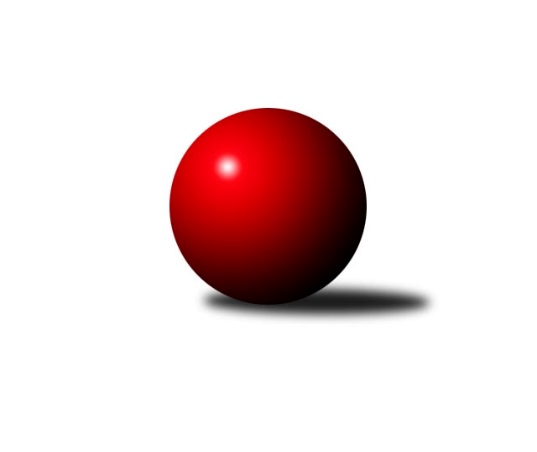 Č.8Ročník 2013/2014	18.11.2013Nejlepšího výkonu v tomto kole: 1683 dosáhlo družstvo: TJ Horní Benešov ˝F˝Meziokresní přebor-Bruntál, Opava 2013/2014Výsledky 8. kolaSouhrnný přehled výsledků:TJ Horní Benešov ˝F˝	- KK Minerva Opava ˝C˝	10:0	1683:1477		18.11.TJ Kovohutě Břidličná ˝C˝	- TJ Jiskra Rýmařov ˝C˝	6:4	1563:1525		18.11.TJ Opava ˝D˝	- TJ Sokol Chvalíkovice ˝B˝	8:2	1578:1461		18.11.RSKK Raciborz	- TJ Horní Benešov ˝E˝	6:4	1630:1596		18.11.Tabulka družstev:	1.	TJ Kovohutě Břidličná ˝C˝	7	6	0	1	48 : 22 	 	 1519	12	2.	TJ Horní Benešov ˝F˝	7	6	0	1	46 : 24 	 	 1552	12	3.	RSKK Raciborz	8	5	0	3	48 : 32 	 	 1525	10	4.	TJ Horní Benešov ˝E˝	7	4	0	3	36 : 34 	 	 1600	8	5.	KK PEPINO Bruntál ˝B˝	8	4	0	4	40 : 40 	 	 1533	8	6.	TJ Jiskra Rýmařov ˝C˝	7	3	0	4	40 : 30 	 	 1576	6	7.	TJ Opava ˝D˝	8	3	0	5	40 : 40 	 	 1549	6	8.	KK Minerva Opava ˝C˝	9	2	0	7	26 : 64 	 	 1443	4	9.	TJ Sokol Chvalíkovice ˝B˝	7	1	0	6	16 : 54 	 	 1388	2Podrobné výsledky kola:	 TJ Horní Benešov ˝F˝	1683	10:0	1477	KK Minerva Opava ˝C˝	Pavla Hendrychová	 	 210 	 214 		424 	 2:0 	 357 	 	171 	 186		Lenka Hrnčířová	Zdeněk Žanda	 	 206 	 204 		410 	 2:0 	 382 	 	187 	 195		Lubomír Bičík	Petr Dankovič ml.	 	 192 	 222 		414 	 2:0 	 385 	 	197 	 188		Oldřich Tomečka	Miroslav Petřek st.	 	 212 	 223 		435 	 2:0 	 353 	 	184 	 169		Stanislav Trojákrozhodčí: Nejlepší výkon utkání: 435 - Miroslav Petřek st.	 TJ Kovohutě Břidličná ˝C˝	1563	6:4	1525	TJ Jiskra Rýmařov ˝C˝	Anna Dosedělová	 	 187 	 187 		374 	 0:2 	 391 	 	198 	 193		Pavel Přikryl	Jaroslav Zelinka	 	 213 	 191 		404 	 2:0 	 369 	 	186 	 183		Stanislav Lichnovský	Ota Pidima	 	 221 	 195 		416 	 2:0 	 378 	 	177 	 201		Pavel Švan	Lubomír Khýr	 	 202 	 167 		369 	 0:2 	 387 	 	201 	 186		Miroslav Langerrozhodčí: Nejlepší výkon utkání: 416 - Ota Pidima	 TJ Opava ˝D˝	1578	8:2	1461	TJ Sokol Chvalíkovice ˝B˝	Karel Michalka	 	 215 	 202 		417 	 2:0 	 398 	 	212 	 186		Antonín Hendrych	Vilibald Marker	 	 176 	 202 		378 	 0:2 	 384 	 	199 	 185		Dalibor Krejčiřík	Vladislav Kobelár	 	 211 	 168 		379 	 2:0 	 317 	 	160 	 157		Dominik Havlíček	Vladimír Klein	 	 204 	 200 		404 	 2:0 	 362 	 	169 	 193		Otto Mücksteinrozhodčí: Nejlepší výkon utkání: 417 - Karel Michalka	 RSKK Raciborz	1630	6:4	1596	TJ Horní Benešov ˝E˝	Marek Prusicki	 	 198 	 196 		394 	 0:2 	 402 	 	204 	 198		Miloslav Petrů	Mariusz Gierczak	 	 201 	 197 		398 	 2:0 	 385 	 	184 	 201		Roman Swaczyna	Krzysztof Wróblewski	 	 231 	 191 		422 	 2:0 	 388 	 	179 	 209		Petr Kozák	Ryszard Grygiel	 	 216 	 200 		416 	 0:2 	 421 	 	216 	 205		Jana Martiníkovározhodčí: Nejlepší výkon utkání: 422 - Krzysztof WróblewskiPořadí jednotlivců:	jméno hráče	družstvo	celkem	plné	dorážka	chyby	poměr kuž.	Maximum	1.	Josef Klapetek 	TJ Opava ˝D˝	419.67	292.3	127.3	8.0	3/4	(437)	2.	Pavel Přikryl 	TJ Jiskra Rýmařov ˝C˝	418.83	282.5	136.3	5.8	6/6	(460)	3.	Petr Kozák 	TJ Horní Benešov ˝E˝	415.93	289.5	126.4	5.6	5/5	(495)	4.	Mariusz Gierczak 	RSKK Raciborz	410.89	293.4	117.5	5.9	3/3	(436)	5.	Jaroslav Zelinka 	TJ Kovohutě Břidličná ˝C˝	409.25	288.1	121.2	7.4	3/3	(424)	6.	Miloslav Petrů 	TJ Horní Benešov ˝E˝	408.20	291.3	116.9	6.7	5/5	(458)	7.	Petr Dankovič ml. 	TJ Horní Benešov ˝F˝	401.31	281.3	120.0	7.3	4/4	(454)	8.	Miroslav Langer 	TJ Jiskra Rýmařov ˝C˝	399.83	277.0	122.8	8.7	6/6	(435)	9.	Dalibor Krejčiřík 	TJ Sokol Chvalíkovice ˝B˝	399.33	291.3	108.0	9.8	3/4	(434)	10.	Vladislav Kobelár 	TJ Opava ˝D˝	398.06	278.6	119.4	8.8	4/4	(420)	11.	Jana Martiníková 	TJ Horní Benešov ˝E˝	397.40	277.9	119.5	6.6	5/5	(421)	12.	Miroslav Petřek  st.	TJ Horní Benešov ˝F˝	392.75	275.9	116.8	9.1	4/4	(435)	13.	Ota Pidima 	TJ Kovohutě Břidličná ˝C˝	392.27	275.3	116.9	6.9	3/3	(428)	14.	Jan Mlčák 	KK PEPINO Bruntál ˝B˝	391.00	277.3	113.7	9.5	5/5	(439)	15.	Pavel Švan 	TJ Jiskra Rýmařov ˝C˝	390.75	278.3	112.4	9.7	6/6	(442)	16.	Josef Novotný 	KK PEPINO Bruntál ˝B˝	385.80	277.9	107.9	9.3	5/5	(447)	17.	Pavla Hendrychová 	TJ Horní Benešov ˝F˝	384.44	276.2	108.3	9.6	4/4	(430)	18.	Přemysl Janalík 	KK PEPINO Bruntál ˝B˝	383.00	268.9	114.1	10.6	5/5	(409)	19.	Artur Tokarski 	RSKK Raciborz	382.67	263.3	119.3	9.3	3/3	(407)	20.	Antonín Hendrych 	TJ Sokol Chvalíkovice ˝B˝	380.50	268.0	112.5	10.3	4/4	(398)	21.	Vilibald Marker 	TJ Opava ˝D˝	379.63	276.8	102.8	12.7	4/4	(394)	22.	Roman Swaczyna 	TJ Horní Benešov ˝E˝	379.40	270.5	108.9	10.4	5/5	(406)	23.	Martin Kaduk 	KK PEPINO Bruntál ˝B˝	379.10	266.4	112.7	10.1	5/5	(423)	24.	Oldřich Tomečka 	KK Minerva Opava ˝C˝	376.06	268.2	107.8	11.1	6/7	(412)	25.	Zdeněk Žanda 	TJ Horní Benešov ˝F˝	373.58	264.4	109.2	10.4	4/4	(429)	26.	Karel Michalka 	TJ Opava ˝D˝	370.00	265.7	104.3	11.3	3/4	(417)	27.	Anna Dosedělová 	TJ Kovohutě Břidličná ˝C˝	368.56	271.8	96.8	12.2	3/3	(392)	28.	Stanislav Lichnovský 	TJ Jiskra Rýmařov ˝C˝	366.67	263.7	103.0	10.6	6/6	(387)	29.	Dariusz Jaszewski 	RSKK Raciborz	363.83	264.2	99.7	12.3	3/3	(404)	30.	Lubomír Bičík 	KK Minerva Opava ˝C˝	359.86	261.7	98.1	11.0	7/7	(396)	31.	Otto Mückstein 	TJ Sokol Chvalíkovice ˝B˝	353.50	255.2	98.3	14.0	4/4	(377)	32.	Josef Kočař 	TJ Kovohutě Břidličná ˝C˝	346.83	252.0	94.8	15.0	3/3	(365)	33.	Marek Prusicki 	RSKK Raciborz	346.07	257.3	88.7	13.2	3/3	(394)	34.	Lenka Hrnčířová 	KK Minerva Opava ˝C˝	335.00	250.7	84.3	18.6	5/7	(396)	35.	Dominik Havlíček 	TJ Sokol Chvalíkovice ˝B˝	322.67	234.0	88.7	13.5	3/4	(339)	36.	Nikolas Trupl 	TJ Sokol Chvalíkovice ˝B˝	292.39	218.4	74.0	22.3	3/4	(346)		Kateřina Staňková 	TJ Opava ˝D˝	466.00	316.0	150.0	3.0	1/4	(466)		Krzysztof Wróblewski 	RSKK Raciborz	406.75	284.3	122.5	6.8	1/3	(422)		David Břoušek 	TJ Horní Benešov ˝F˝	404.00	301.0	103.0	15.0	1/4	(404)		Milan Franer 	TJ Opava ˝D˝	399.00	284.7	114.3	9.7	1/4	(409)		Ryszard Grygiel 	RSKK Raciborz	397.00	273.3	123.8	4.8	1/3	(416)		Cezary Koczorski 	RSKK Raciborz	395.00	273.0	122.0	12.0	1/3	(395)		Jan Strnadel 	KK Minerva Opava ˝C˝	388.75	275.5	113.3	9.6	4/7	(430)		David Schiedek 	TJ Horní Benešov ˝E˝	386.00	268.0	118.0	9.0	1/5	(414)		Dominik Chovanec 	KK Minerva Opava ˝C˝	385.00	267.3	117.7	8.0	3/7	(406)		Tomáš Volman 	TJ Opava ˝D˝	385.00	274.0	111.0	14.0	1/4	(385)		Vladimír Klein 	TJ Opava ˝D˝	382.67	262.3	120.3	11.7	1/4	(404)		Markéta Jašková 	TJ Opava ˝D˝	382.00	277.0	105.0	13.0	1/4	(382)		Leoš Řepka ml. 	TJ Kovohutě Břidličná ˝C˝	380.50	274.5	106.0	11.0	1/3	(387)		Martin Chalupa 	KK Minerva Opava ˝C˝	380.00	273.0	107.0	11.0	1/7	(380)		Filip Jahn 	TJ Opava ˝D˝	369.00	262.0	107.0	13.0	1/4	(369)		Lubomír Khýr 	TJ Kovohutě Břidličná ˝C˝	368.75	264.5	104.3	11.3	1/3	(382)		Sabina Trulejová 	TJ Sokol Chvalíkovice ˝B˝	365.00	261.0	104.0	10.0	1/4	(365)		Radek Fischer 	KK Minerva Opava ˝C˝	363.00	255.0	108.0	12.0	1/7	(363)		Pavel Jašek 	TJ Opava ˝D˝	349.00	252.0	97.0	15.0	1/4	(349)		Ladislav Podhorský 	KK PEPINO Bruntál ˝B˝	343.00	254.0	89.0	14.0	1/5	(343)		Stanislav Troják 	KK Minerva Opava ˝C˝	334.22	246.8	87.4	15.4	3/7	(398)		Josef Příhoda 	KK PEPINO Bruntál ˝B˝	315.00	236.0	79.0	21.0	1/5	(315)		Vlastimil Trulej 	TJ Sokol Chvalíkovice ˝B˝	266.00	206.0	60.0	20.0	1/4	(266)Sportovně technické informace:Starty náhradníků:registrační číslo	jméno a příjmení 	datum startu 	družstvo	číslo startu
Hráči dopsaní na soupisku:registrační číslo	jméno a příjmení 	datum startu 	družstvo	Program dalšího kola:9. kolo25.11.2013	po	16:30	KK PEPINO Bruntál ˝B˝ - TJ Kovohutě Břidličná ˝C˝	25.11.2013	po	17:00	TJ Sokol Chvalíkovice ˝B˝ - RSKK Raciborz	25.11.2013	po	17:00	TJ Horní Benešov ˝E˝ - TJ Horní Benešov ˝F˝	25.11.2013	po	18:00	TJ Jiskra Rýmařov ˝C˝ - TJ Opava ˝D˝	Nejlepší šestka kola - absolutněNejlepší šestka kola - absolutněNejlepší šestka kola - absolutněNejlepší šestka kola - absolutněNejlepší šestka kola - dle průměru kuželenNejlepší šestka kola - dle průměru kuželenNejlepší šestka kola - dle průměru kuželenNejlepší šestka kola - dle průměru kuželenNejlepší šestka kola - dle průměru kuželenPočetJménoNázev týmuVýkonPočetJménoNázev týmuPrůměr (%)Výkon2xMiroslav Petřek st.Hor.Beneš.F4351xKrzysztof WróblewskiRaciborz111.124222xPavla HendrychováHor.Beneš.F4241xJana MartiníkováHor.Beneš.E110.864211xKrzysztof WróblewskiRaciborz4221xRyszard GrygielRaciborz109.544162xJana MartiníkováHor.Beneš.E4211xMiroslav Petřek st.Hor.Beneš.F108.54351xKarel MichalkaTJ Opava D4173xOta PidimaBřidličná C108.214163xOta PidimaBřidličná C4161xKarel MichalkaTJ Opava D107.9417